Temat: Praca a w programie graficznym. Kopiowanie zdjęć i ilustracji z Internetu.W edytorze grafiki MS Paint stworzyć obraz, na którym znajdą się polskie symbole narodowe. W tym celu należy pobrać z Internetu trzy obrazy.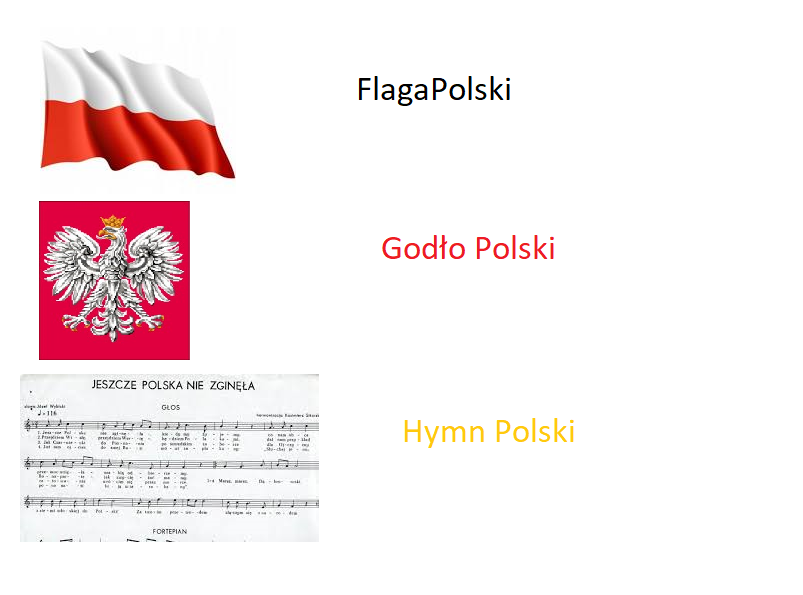 Kopiowanie i wklejanie rysunków opisuje poniższy linkhttps://youtu.be/uoojYRZR0SsPo  wykonaniu pracy  zrobić zdjęcie komórką i przesłać na profil Klasy VPowodzenia!